ZAPISIVANJE  MULTIMEDIJSKIH   PODATAKA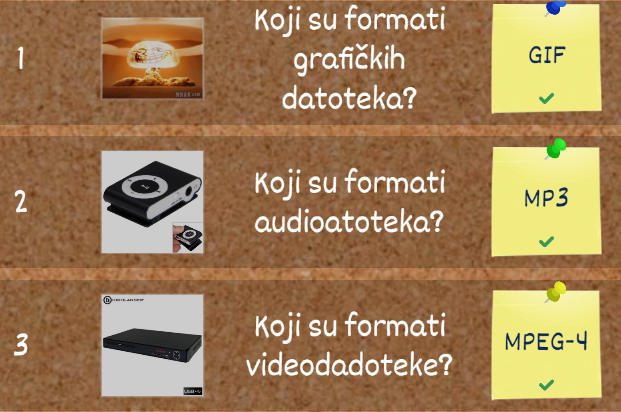 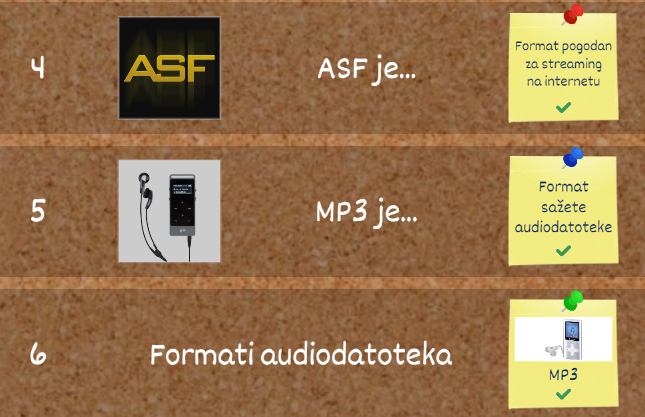 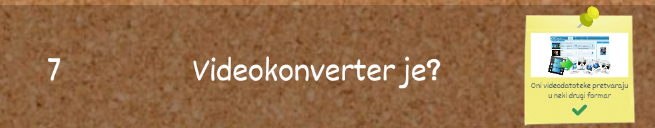 